NMR Log Introduction Nuclear magnetic resonance (NMR) has been, and continues to be, widely used in chemistry, physics, and biomedicine and, more recently, in clinical diagnosis for imaging the internal structure of the human body. The same physical principles involved in clinical imaging also apply to imaging any fluid-saturated porous media, including reservoir rocks. The petroleum industry quickly adapted this technology to petrophysical laboratory research and subsequently developed downhole logging tools for in-situ reservoir evaluation.Nuclear Magnetic Resonance (NMR) is the phenomenon whereby a magnetic nuclei absorbs and emits energy in the presence of a magnetic field.The first NMR Logging Tools were developed in the early 1960’s.Plagued with problems so it was retired in the 1980’s.Re-emerged with the advent of pulsed tools.NMR allows for the calculation of:Porosity Permeability Pore-space distributions Producible fluids and Irreducible Fluids Reservoir Quality Hydrocarbon QualityPurpose of NMR loggingNMR logging, a subcategory of electromagnetic logging, measures the induced magnet moment of hydrogen nuclei (protons) contained within the fluid-filled pore space of porous media (reservoir rocks). Unlike conventional logging measurements (e.g., acoustic, density, neutron, and resistivity), which respond to both the rock matrix and fluid properties and are strongly dependent on mineralogy, NMR-logging measurements respond to the presence of hydrogen protons. Because these protons primarily occur in pore fluids, NMR effectively responds to the volume, composition, viscosity, and distribution of these fluids, for example:OilGasWaterNMR logs provide information about the quantities of fluids present, the properties of these fluids, and the sizes of the pores containing these fluids. From this information, it is possible to infer or estimate (Fig.5.1):The volume (porosity) and distribution (permeability) of the rock pore spaceRock compositionType and quantity of fluid hydrocarbonsHydrocarbon producibility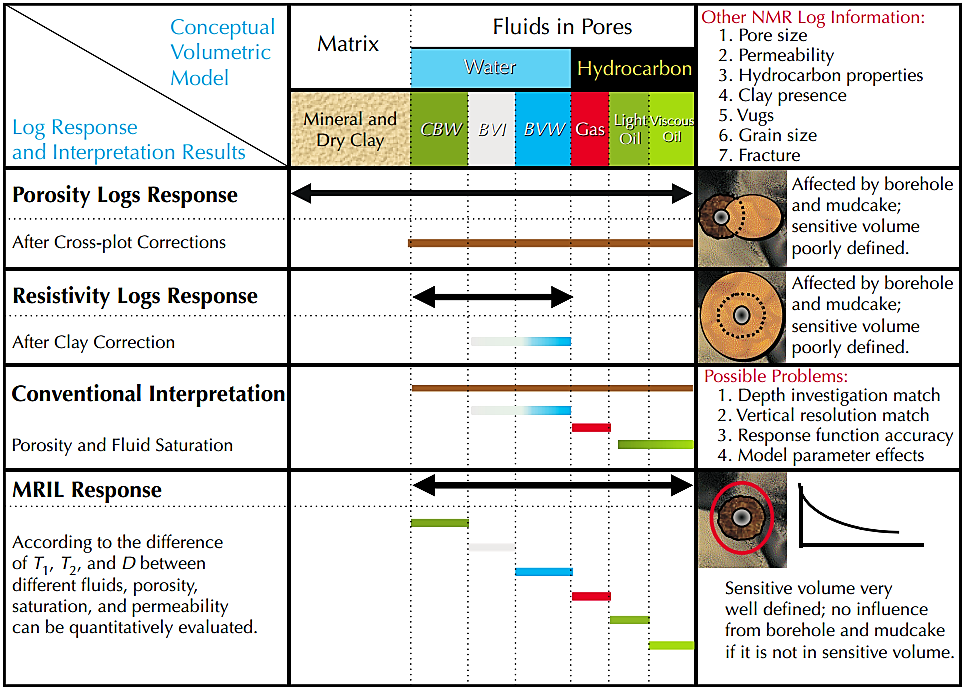 Figure 5.1. MRIL (same principle with NMR) tool responses are unique among logging tools.NMR physicsAtomic nuclei spin, and this angular moment produces a magnetic moment (i.e., a weak magnetic field). The NMR technique measures the magnetic signal emitted by spinning protons (hydrogen nuclei are the protons of interest in NMR logging) as they return to their original state following stimulation by an applied magnetic field and pulsed radio frequency (RF) energy. These signals, which are observed (measured) as parallel or perpendicular to the direction of the applied magnetic field, are expressed as time constants that are related to the decay of magnetization of the total system.NMR devices—both laboratory spectrometers and logging tools—use strong magnets to create a static magnetic field () that aligns (polarizes) the protons in the pore fluid from their resting (random) state to the direction of the imposed magnetic field (Fig.5.2).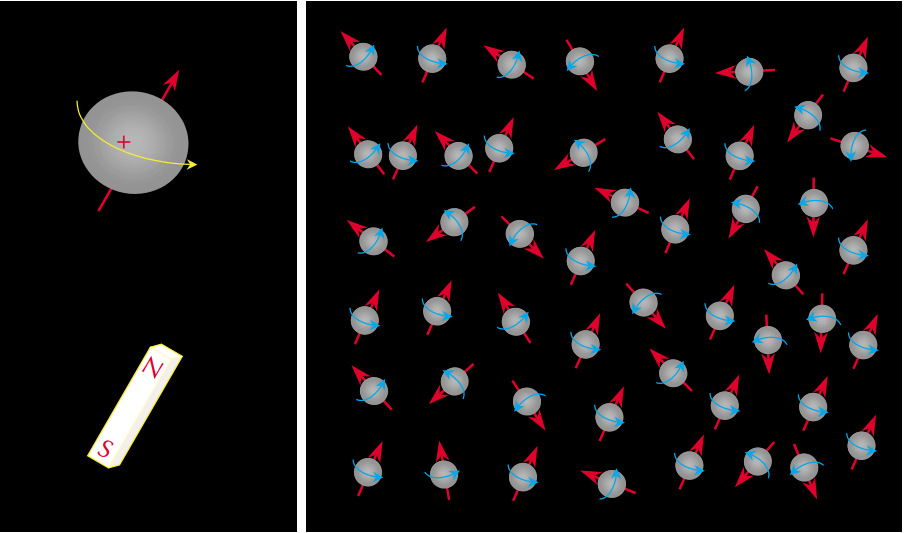 Figure 5.2. – Because of their inherent nuclear magnetism, hydrogen nuclei (left) behave as though they are tiny bar magnets aligned with the spin axes of the nuclei. In the absence of an external magnetic field, the nuclear-magnetic axes (right) are randomly aligned.Polarization is not instantaneous—it grows with a time constant, which is called the longitudinal relaxation time, denoted as . Once full polarization (magnetic equilibrium) has been achieved, the applied static magnetic field, , is turned off.The protons begin to lose energy as the imposed magnetization, , decays and the protons fall out of alignment, back to their original orientation and low-energy state. The protons’ angular momentum causes them to behave like tiny gyroscopes, and the loss of energy occurs during a wobbling or axial rotation (called precession) in the direction of the applied magnetic field. , also known as the bulk magnetization, provides the signals measured by NMR devices. The frequency at which the energy is emitted or is initially absorbed, f, called the Larmor or resonance frequency, is proportional to the strength of the external magnetic field, , (Fig.5.3). The Larmor frequency is used to tune a NMR probe, permitting it to image very thin slices of a sample at different distances from the tool.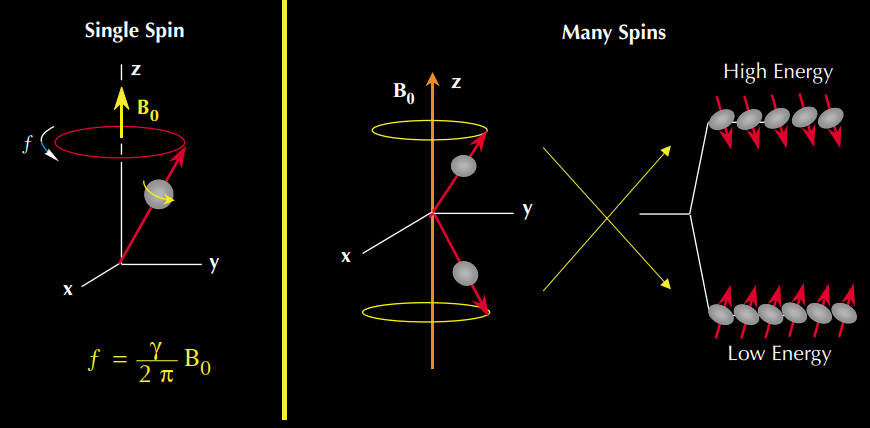 Figure 5.3 – In an external magnetic field, the precessional frequency (f) of a nucleus depends on the gyromagnetic (γ) of the nucleus and the strength of the external field ().An antenna detects and records the decaying magnetic field generated by the precessing nuclei. At any given time, t , the strength of this magnetic field, , is proportional to the number of protons, the magnitude of , and the inverse of the absolute temperature (Eq.1):where  = the magnitude of magnetization at t,  = the final and maximum magnetization at a given magnetic field, and t = the time that the protons are exposed to the  field.The signal recorded parallel to the direction of the applied magnetic field (z plane) is called , or longitudinal (spin-lattice) relaxation.  describes how quickly the protons align within the static magnetic field. The  curve is an exponential curve that characterizes the rate of change of the proton magnetization (Fig.5.4).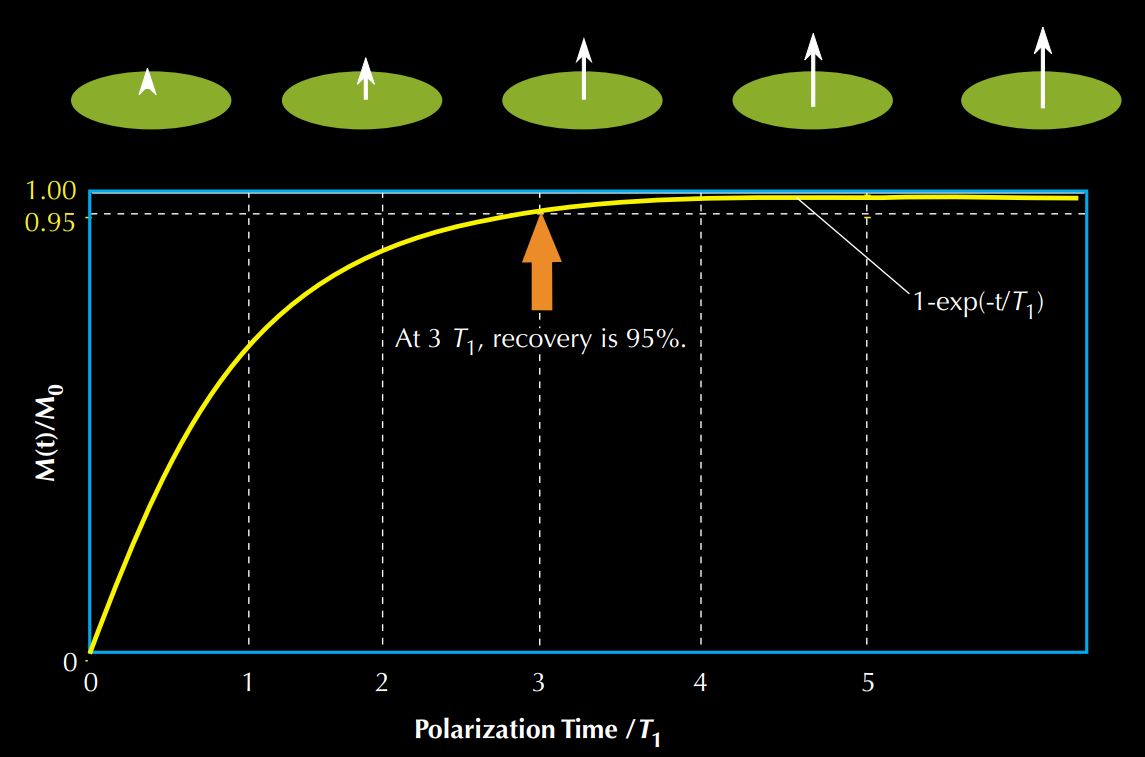 Figure 5.4 -  relaxation (polarization) curves indicate the degree of proton alignment, or magnetization, as a function of the time that a proton population is exposed to an external magnetic field. is the time at which the magnetization reaches 63% of its final value, and three times  is the time at which 95% polarization is achieved. Full polarization of typical reservoir-pore fluids may take several seconds. Large values of  (measured in milliseconds) correspond to weak coupling between the fluid and its surrounding environment and a slow approach to magnetic equilibrium, whereas, small  values represent strong coupling and a rapid approach to equilibrium. Different fluids, such as water, oil, and gas, have very different  values.  is directly related to pore size and viscosity.Spin-Echo DetectionPulse NMR devices use precisely timed bursts (pulse sequences) of RF energy that generate an oscillating magnetic field () that tilts or "tips" the aligned protons perpendicular (x-y plane) to the direction of the applied magnetic field. The application of  results in a change in energy state that causes the protons to precess in phase to one another. These changes are known as NMR.When the  field is turned off, the precessions of the protons are no longer in phase with one another, and the net magnetization decreases. In this situation, a receiver coil (antenna) that measures magnetization in the transverse direction will detect an exponential decaying signal called free-induction decay (FID); see Fig.5. NMR-logging tools use the same antenna to transmit the RF pulse (kilowatt scale) and receive the decay signal (nanovolt scale).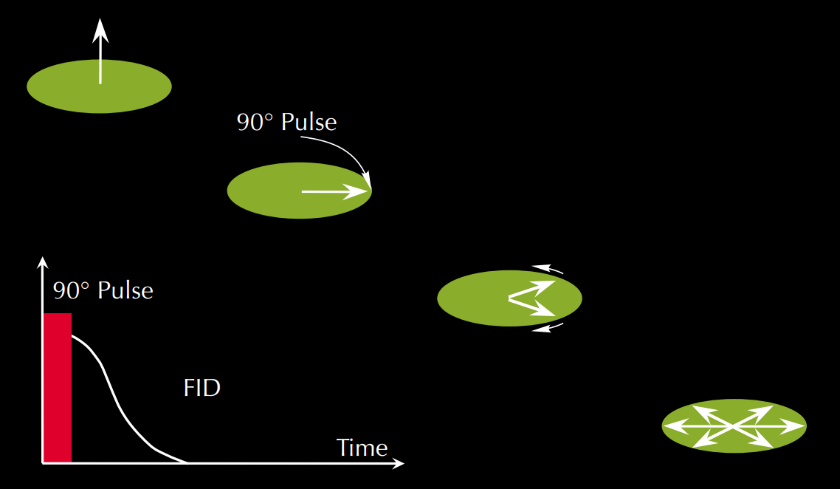 Figure 5.5 – After application of a 90° pulse, the proton population dephases and an FID signal can be detected.The FID signal measured in the x-y plane is called  —the transverse or spin-spin relaxation. In contrast to T1, T2 of hydrocarbons is much shorter (see fig5.) in an inhomogeneous magnetic field. The process of spins lossing their coherence due to magnetic field inhomogeneity is not a true "relaxation" process and is dependent on the location of the molecule in the magnet field distirbution. Therefore, the FID decay constant is often referred as T2* rather than T2.The primary objectives in NMR logging are measuring T1 signal amplitude (as a function of polarization), T2 signal amplitude and decay, and their distributions. The total signal amplitude is proportional to the total hydrogen content and is calibrated to give formation porosity independent of lithology effects. Both relaxation times can be interpreted for pore-size information and pore-fluid properties, especially viscosity.In the laboratory, T1 is generally measured by either of two pulse sequences: inversion recovery or saturation recovery. Inversion recovery consists of a 180° spin inversion followed by a variable recovery time and then a 90° read pulse. The magnetization vector is entirely in the longitudinal range and, thus, has a higher dynamic range than the other method. Saturation recovery uses a 90° pulse, followed by a 90° read pulse. Saturation recovery is generally considered the more robust and efficient method. Although the actual T1 sampling sequence is very short—involving several short echoes trains, each of which requires only a few milliseconds—the total amount of time required to obtain the number of samples sufficient to define the T1 spectrum is significantly greater.Depending on the activation used, the computation of a T1 spectrum requires at least 25% more, and sometimes double, the time needed for the computation of a T2 spectrum. In NMR logging, T1 measurement initially required either a stationary mode or very slow logging speeds. With the latest multifrequency tools, a technique used for speeding up T1 measurements is to make simultaneous measurements of the individual steps observed during a T1 recovery experiment in adjacent volumes; at least two such volumes are required. This technique enables T1 acquisition in less time, thereby permitting faster logging speeds.T2 measurement uses the spin-echo technique, in which the protons are first tipped into the transverse (x-y) plane by a 90° RF pulse and then inverted (flipped) by a subsequent 180° RF pulse at a fixed-time interval to rephase the dephasing protons. Rephasing the protons creates a detectable signal called a spin echo (Fig.6).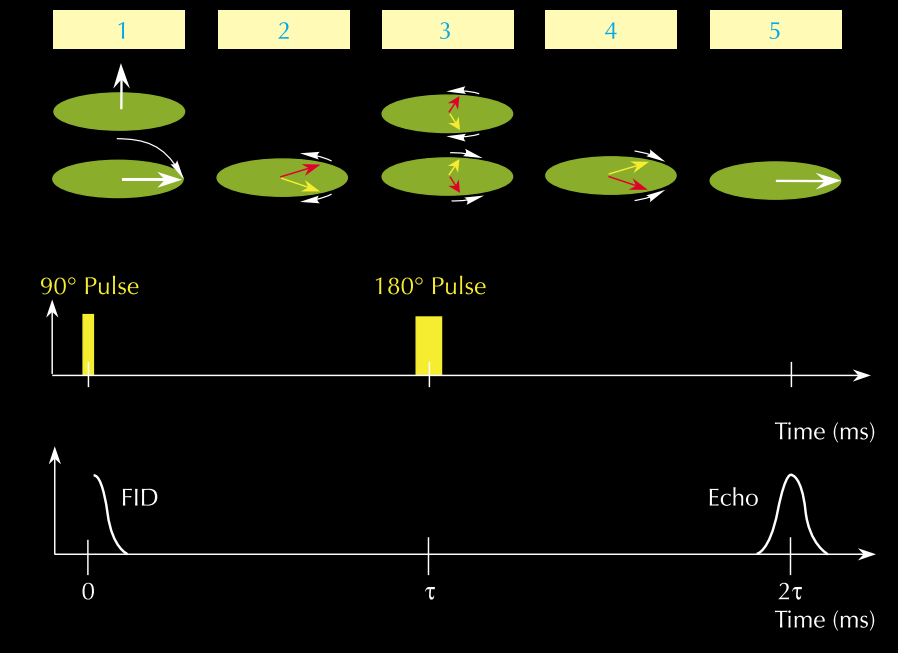 Figure 5.6 – NMR spin echo: (1) to generate a spin echo, a 90° B1 pulse is first applied; (2) after cessation of the 90° pulse, dephasing starts; (3) at τ, a 180° B1 pulse is applied to reverse the phase angles and, thus, initiate rephrasing; (4) rephrasing proceeds; and (5) rephrasing is complete, and a measureable signal (a spin echo) is generated at 2τ.NomenclatureNMR-Logging Raw DataTotal Porosity      Initial amplitude of the decay curve is a measure of the amount of         polarized hydrogen in the pore fluid.Pore size distribution  T2 is smaller at surface area of grains than in pore space therefore          smaller T2 values mean smaller grain sizes. Producible porosity and Bulk Volume Irreducible      Assuming that producible fluids reside in large pores and non-        producible in small pores, T2 distribution curves        can give the values for producible porosity of a formation.Permeability  Based on scientific models that show permeability increases with           porosity combined with core data.Properties of Reservoir Fluids Based on T1 and T2 times which indicates pore sizes. Clay-bound           water, capillary-bound water, movable water, brine, hydrocarbons can           all be differentiated based on various pore sizes.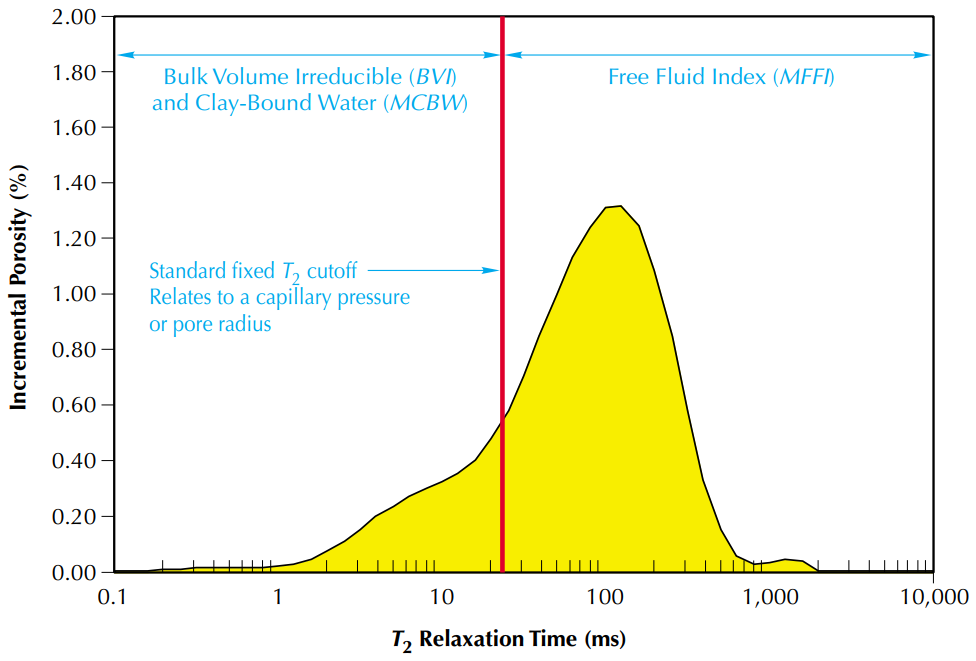 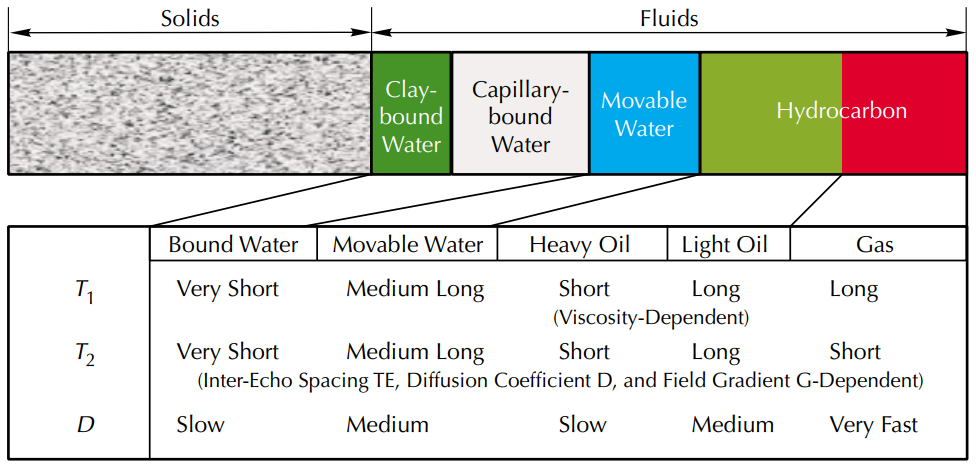 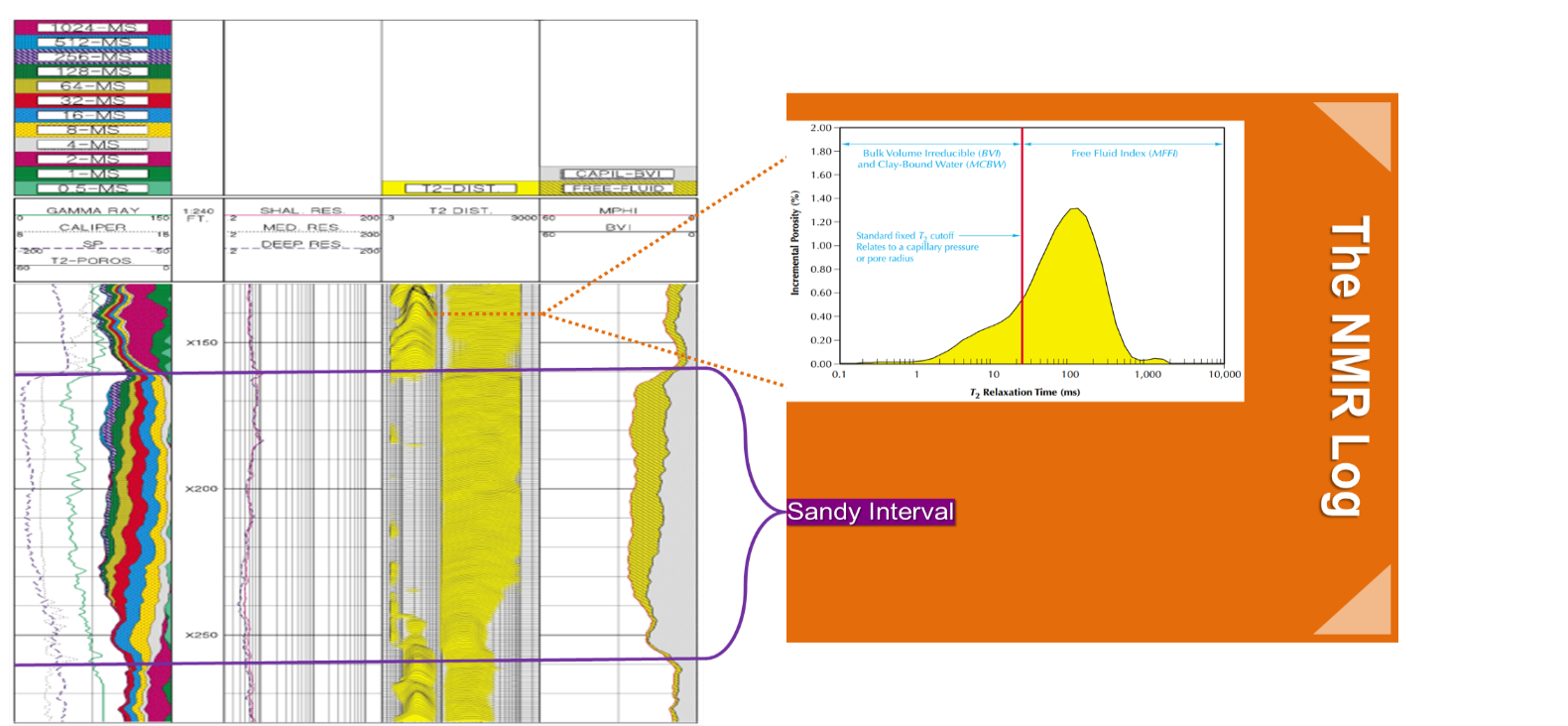 MRIL & CRM1-Magnetic Resonance Imaging (MRIL) LoggingIntroduced by Numar in 1991. Composed of a permanent magnet and antennae.Magnet generates a static magnetic field. Antennae sends bursts of radio-frequency energy into the formation in the form of an oscillating magnetic field.Antennae acts as a receiver for decaying echo signal.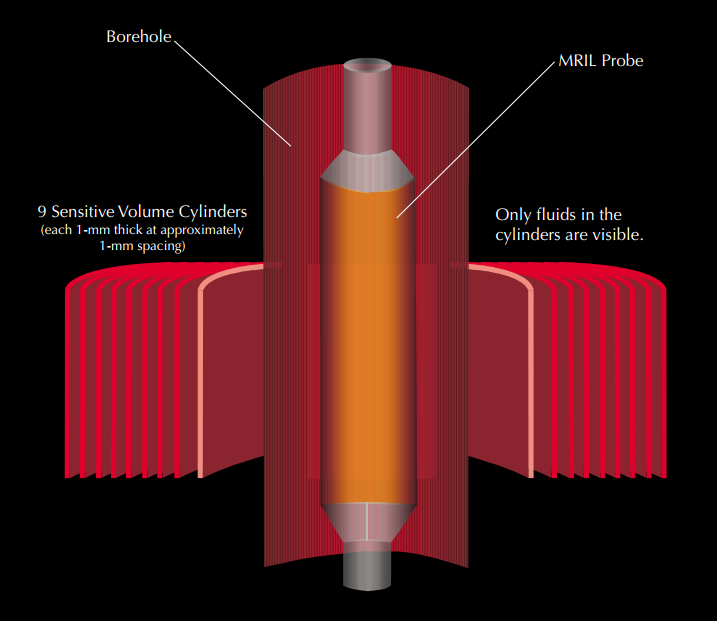 2-Schlumberger Combinable Magnetic Resonance (CRM) toolIntroduced by Schlumberger in 1995 Uses a bowstring to press against borehole Antennae sandwiched between two permanent magnets Creates a sensitive zone of about 6 by 1 inches in the formation Used for high resolution data and high-precision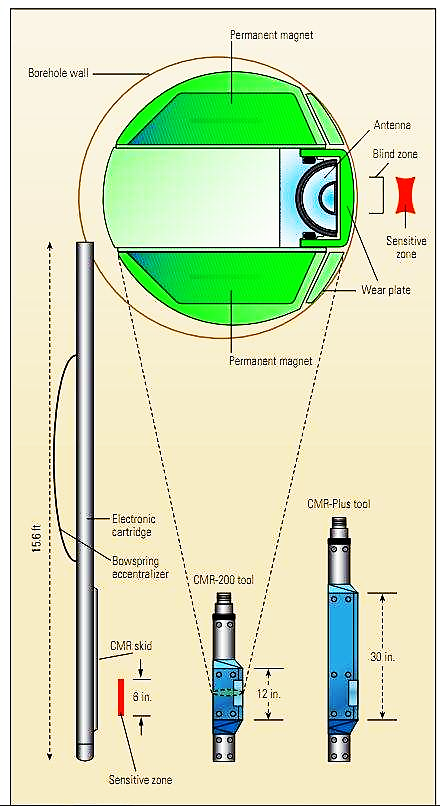 Advantages & Disadvantages of NMRAdvances In NMR & Future Research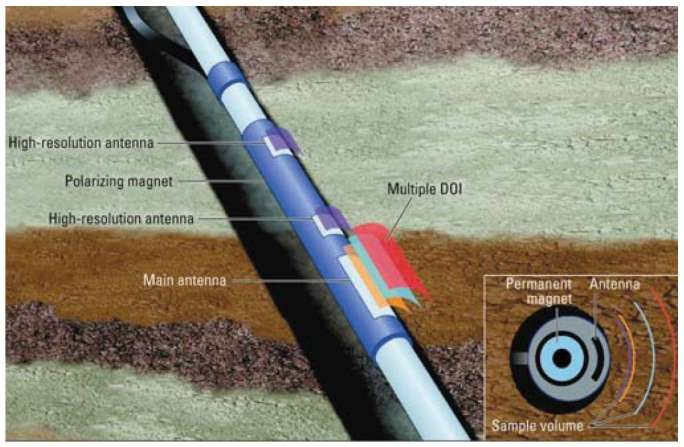 B0=static magnetic field, gaussB1=amplitude of the oscillating magnetic field perpendicular to B0, gaussM0=macroscopic magnetization, gauss/cm3M0x=magnitude of the transverse magnetization at t = 0, gauss/cm3Mx(t)=transverse magnetization at time t, gauss/cm3Mz(t)=longitudinal magnetization at time t, gauss/cm3t=time, secondsx, y, z=cartesian space coordinatesT1=longitudinal relaxation time, secondsT2=transverse relaxation time, secondsTE=CMPG interecho spacing, secondsTW=polarization (wait) time, seconds